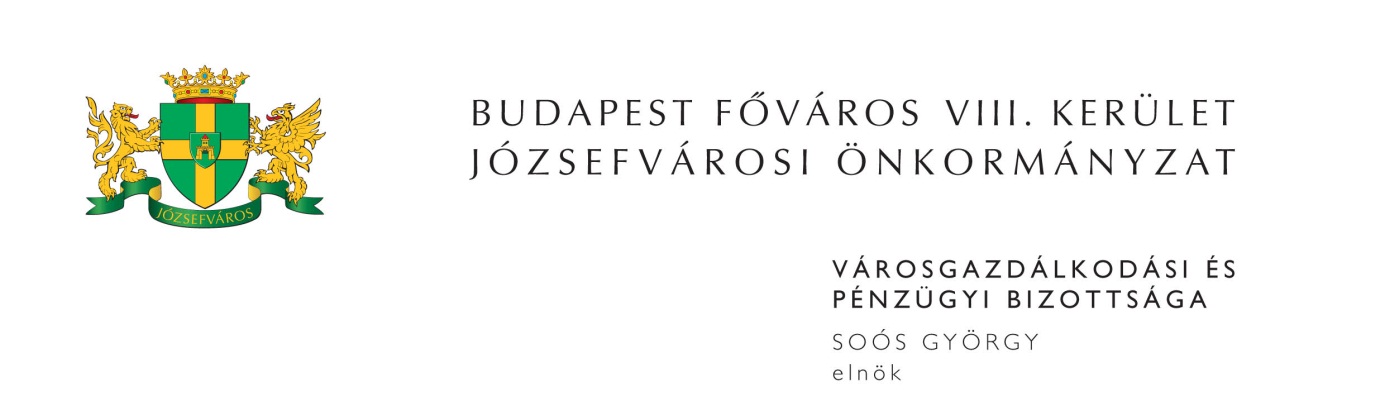 M E G H Í V ÓBudapest Józsefvárosi Önkormányzat Városgazdálkodási és Pénzügyi Bizottsága2013. évi 32. rendes ülését2013. október 21-én (hétfőn) 1300 órárahívom össze.A Városgazdálkodási és Pénzügyi Bizottság ülését a Józsefvárosi Polgármesteri HivatalIII. 300-as termében (Budapest, VIII. Baross u. 63-67.) tartja.Napirend:1. Zárt ülés keretében tárgyalandó előterjesztések(írásbeli előterjesztés)R. T. A. magánszemély bérbevételi kérelme a Budapest VIII. Vajdahunyad u. 24. szám alatti üres önkormányzati tulajdonú helyiség vonatkozásábanElőterjesztő: Kovács Ottó – a Kisfalu Kft. ügyvezető igazgatója	ZÁRT ÜLÉSA Budapest, VIII. kerület Leonardo u. 39. szám alatti ingatlanra vonatkozó elővásárlási jogról való lemondás					ZÁRT ÜLÉSElőterjesztő: Szűcs Tamás – a Vagyongazdálkodási és Üzemeltetési Ügyosztály vezetője2. Vagyongazdálkodási és Üzemeltetési ÜgyosztályElőterjesztő: Szűcs Tamás – ügyosztályvezető(írásbeli előterjesztés)Közterület-használati kérelmek elbírálása (PÓTKÉZBESÍTÉS)20 napos karácsonyi-szilveszteri ajándék és fenyőfa árusítás Biztosítási szerződések módosítása (PÓTKÉZBESÍTÉS)3. Kisfalu Kft.Előterjesztő: Kovács Ottó – ügyvezető igazgató(írásbeli előterjesztés)Fekete Ibolya egyéni vállalkozó bérbevételi kérelme a Budapest VIII. Baross u. 118. szám alatti üres önkormányzati tulajdonú helyiség vonatkozásábanŐszi Napsugár Alapítvány bérbevételi kérelme a Budapest VIII. kerület, Koszorú u. 22. szám alatti üres önkormányzati tulajdonú helyiség vonatkozásában, valamint a helyiség funkcióváltásának ingatlan-nyilvántartáson történő átvezetéseHődl István Csabáné egyéni vállalkozó bérbeszámítási kérelme a Budapest VIII. kerület, Kun u. 11. szám alatti helyiség vonatkozásábanSimon Orsolya Márta egyéni vállalkozó bérlő és a Forza Fred Kft. bérleti jog átruházásra vonatkozó közös kérelme a Budapest VIII. Magdolna u. 20. szám alatti önkormányzati tulajdonú helyiség vonatkozásábanR&G INGKOM Kft. bérbevételi kérelme a Budapest VIII. Népszínház u. 46. szám alatti üres önkormányzati tulajdonú helyiség vonatkozásábanA Nívó Fantázia Fodrász Szövetkezet, Sárköziné Podmaniczky Mária és a Kerim-Change Szolgáltató Kft. bérlőtársak bérleti díj csökkentési és az óvadékfizetéstől való eltekintési kérelme a Budapest VIII. kerület, Rákóczi út 53. szám alatti helyiség vonatkozásábanSASSIN Kft. új bérleti jogviszony létesítésére vonatkozó kérelme a Budapest VIII. kerület, Szerdahelyi u. 18. szám alatti üres önkormányzati tulajdonú helyiség vonatkozásábanMELANDRIJON Bt. bérlő tevékenységi kör bővítésre vonatkozó kérelme a Budapest VIII. kerület, Üllői út 54-56. szám alatti önkormányzati tulajdonú nem lakás célú helyiség vonatkozásábanA Budapest VIII., Vas utca 3. szám alatti, 36505/0/A/4 helyrajzi számú, határozott időre szóló bérleti joggal terhelt nem lakás céljára szolgáló helyiség elidegenítéseA Budapest VIII., Bródy Sándor utca 46. szám alatti, 36482/0/A/4 helyrajzi számú, üres üzlethelyiség elidegenítése (PÓTKÉZBESÍTÉS)Javaslat gépkocsi-beálló bérbeadására (3 db) (PÓTKÉZBESÍTÉS)4. Egyebek(írásbeli előterjesztés)Javaslat Teszársz Károly megbízási szerződésének 2013. szeptember havi teljesítés igazolásáraElőterjesztő: Soós György – a Városgazdálkodási és Pénzügyi Bizottság elnökeMegjelenésére feltétlenül számítok. Amennyiben az ülésen nem tud részt venni, kérem, azt jelezni szíveskedjen Deákné Lőrincz Mártánál (Szervezési és Képviselői Iroda) 2013. október 21-én 10,00 óráig a 459-21-51-es telefonszámon.Budapest, 2013. október 16. 	Soós György s.k.	elnök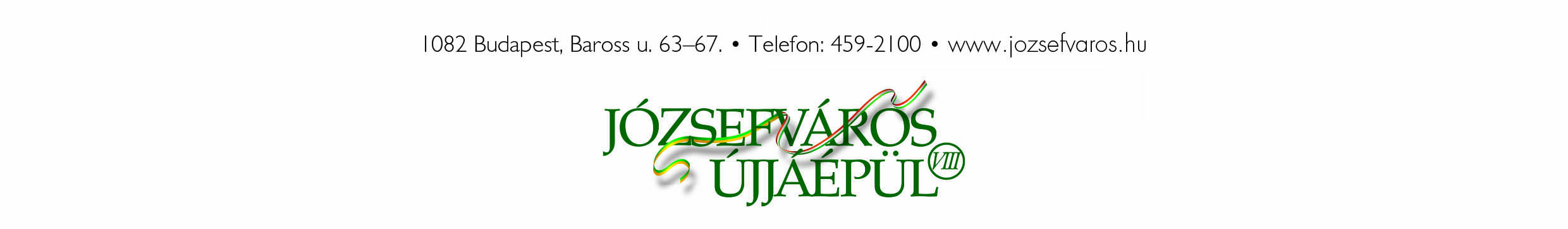 3